Лист экспертной оценкиФИО аттестующегося: ______________________________________________________________ОУ, должность: ____________________________________________________________________Форма аттестации: защита конспекта (конструкта) занятия (урока).Предмет (дисциплина): ________________________________________, Класс (курс, группа) __________Тема урока (занятия): _______________________________________________________________________Максимально возможное количество баллов: 36Член экспертной комиссии:___________________________________________________________________________ _                     (ФИО полностью, подпись)Дата:Лист экспертного заключенияФИО аттестующегося: ______________________________________________________________ОУ, должность: ____________________________________________________________________Форма аттестации: защита конспекта (конструкта) занятия (урока).Предмет (дисциплина): ________________________________________, Класс (курс, группа) __________Тема урока (занятия): _______________________________________________________________________Максимально возможное количество баллов: 36Уровни сформированности компонентов профессиональной деятельностиКоличество баллов:_________________Рекомендации на следующий межаттестационный период: ___________________________________________________________________________________________________________________________________________________________________________________________________________________________________________________________________________________________________________________________________________________________________________________________________________________________________________________________________________________________________________Председатель экспертной комиссии ____________________________________________________                                                                                                          (ФИО полностью, подпись)Члены комиссии           _____________________________________ __________________________                     (ФИО полностью, подпись)                                                                                                   ______________ _________________________________________________                     (ФИО полностью, подпись)    С заключением ознакомлен:______________________________________________________                                                                              подпись  аттестующегося (расшифровка)                                                                                                                 _________________20___ года    _________________________________________________________________________________________________Полученные результаты ранжируются в рамках рейтинговой системы:0 - 19 баллов - установление несоответствия занимаемой должности,20 баллов и выше - установление соответствия занимаемой должности,30 - 39 баллов - уровень квалификации соответствует требованиям, предъявляемым к первой квалификационной категории; 40 - 50 баллов - уровень квалификации соответствует требованиям, предъявляемым к высшей квалификационной категории.Компоненты деятельностиПоказатели0 баллов – показатель не проявляется;  1 балл –  единичное проявлениепоказателя;   2 балла – оптимальное проявление показателя.БаллыЭмоционально-психологический1. конспект урока (занятия) предусматривает формирование познавательной мотивации у обучающихся (воспитанников) при изучении учебного материала на уроке (занятии)Эмоционально-психологический2. применение на уроке (занятии) учебно - наглядных средств для развития интереса к предмету (дисциплине)Эмоционально-психологический3. проявлена культура письменной речиРегулятивный4. обоснован выбор целей урока (занятия) нормативно-правовыми документамиРегулятивный5. адекватно ориентированы цели и задачи урока (занятия) на достижение предметных результатовРегулятивный6. адекватно ориентированы цели и задачи урока (занятия) на достижение метапредметных и личностных результатовСоциальный7. содержание конспекта урока (занятия) предусматривает развитие коммуникативных способностей  у обучающихся (воспитанников)Социальный8. осуществляются дифференцированный и индивидуальный подходы к обучению и воспитаниюСоциальный9. на уроке (занятии) используются информационно – коммуникационных технологииАналитический10. деятельность обучающихся (воспитанников) на уроке (занятии) направлена на решение учебной (познавательной) задачи (проблемы)Аналитический11. конспект урока (занятия) предполагает применение на уроке (занятии) современной образовательной технологии (проектной, исследовательской, развивающей и др.), способствующей формированию универсальных учебных действийАналитический12. используются дидактические и методические материалы в соответствии с целями урока (занятия)Творческий13. на  уроке (занятии) предусмотрена самостоятельная работа обучающихся (воспитанников) Творческий14. используются активные педагогические методы и приемы  Творческий15. содержание конспекта урока (занятия) ориентировано на вовлечение обучающихся (воспитанников) в творческую деятельность Самосовершенствования16. конспект урока (занятия) предусматривает формирование у обучающихся (воспитанников) действий оценки и самооценкиСамосовершенствования17. реализация проекта урока (занятия) приведет к достижению предметных результатовСамосовершенствования18. реализация проекта урока (занятия) приведет к достижению метапредметных и  личностных результатовКомпоненты деятельностиПоказатели0 баллов – показатель не проявляется;  1 балл –  единичное проявлениепоказателя;   2 балла – оптимальное проявление показателя.БаллыСуммаЭмоционально-психологический1. конспект урока (занятия) предусматривает формирование познавательной мотивации у обучающихся (воспитанников) при изучении учебного материала на уроке (занятии)Эмоционально-психологический2. применение на уроке (занятии) учебно - наглядных средств для развития интереса к предмету (дисциплине)Эмоционально-психологический3. проявлена культура письменной речиРегулятивный4. обоснован выбор целей урока (занятия) нормативно-правовыми документамиРегулятивный5. адекватно ориентированы цели и задачи урока (занятия) на достижение предметных результатовРегулятивный6. адекватно ориентированы цели и задачи урока (занятия) на достижение метапредметных и личностных результатовСоциальный7. содержание конспекта урока (занятия) предусматривает развитие коммуникативных способностей  у обучающихся (воспитанников)Социальный8. осуществляются дифференцированный и индивидуальный подходы к обучению и воспитаниюСоциальный9. на уроке (занятии) используются информационно – коммуникационных технологииАналитический10. деятельность обучающихся (воспитанников) на уроке (занятии) направлена на решение учебной (познавательной) задачи (проблемы)Аналитический11. конспект урока (занятия) предполагает применение на уроке (занятии) современной образовательной технологии (проектной, исследовательской, развивающей и др.), способствующей формированию универсальных учебных действийАналитический12. используются дидактические и методические материалы в соответствии с целями урока (занятия)Творческий13. на  уроке (занятии) предусмотрена самостоятельная работа обучающихся (воспитанников) Творческий14. используются активные педагогические методы и приемы  Творческий15. содержание конспекта урока (занятия) ориентировано на вовлечение обучающихся (воспитанников) в творческую деятельность Самосовершенствования16. конспект урока (занятия) предусматривает формирование у обучающихся (воспитанников) действий оценки и самооценкиСамосовершенствования17. реализация проекта урока (занятия) приведет к достижению предметных результатовСамосовершенствования18. реализация проекта урока (занятия) приведет к достижению метапредметных и  личностных результатов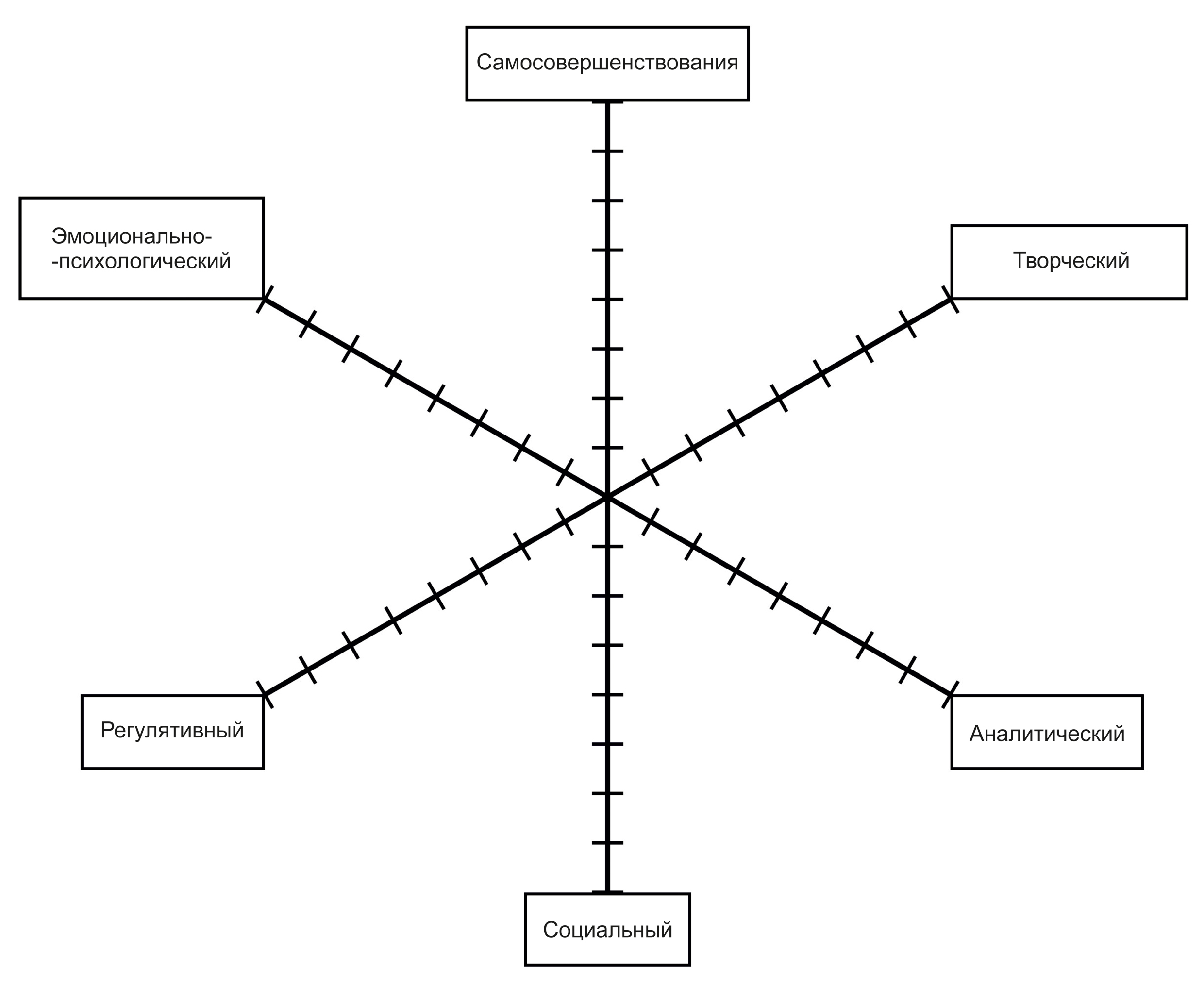 